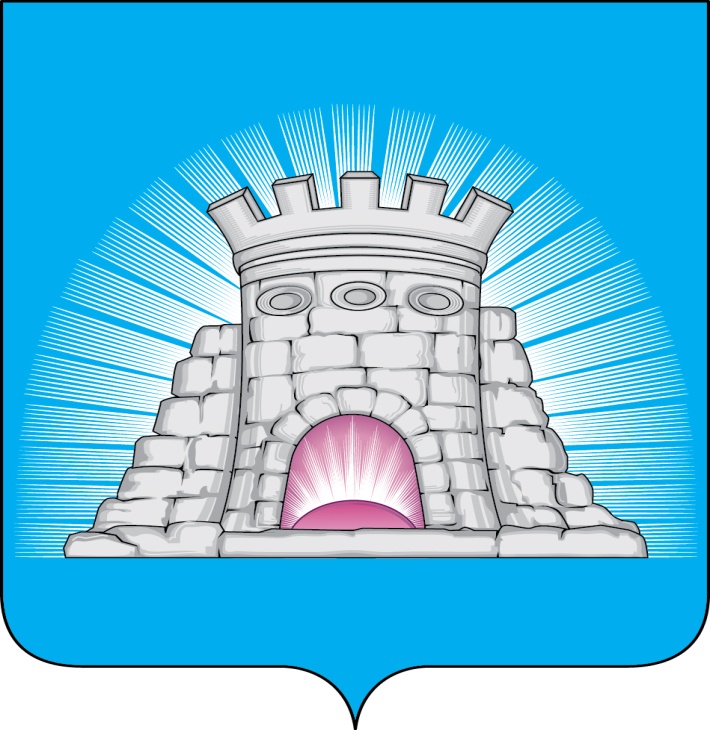 П О С Т А Н О В Л Е Н И Е29.11.2023    № 1920/11г.Зарайск                          О внесении изменений в постановление главы                          городского округа Зарайск Московской области                          от 19.09.2022  № 1707/9 «Об утверждении состава                          Комиссии по делам несовершеннолетних                          и защите их прав городского округа Зарайск                          Московской области»     На основании ходатайства ОМВД России по городскому округу Зарайск от 07.11.2023 № 57/14397 о включении в состав Комиссии по делам несовершеннолетних  и защите их прав городского округа Зарайск – заместителя начальника полиции по охране общественного порядка ОМВД России по городскому округу Зарайск подполковника Рубцова Андрея Анатольевича,                                           П О С Т А Н О В Л Я Ю:        1. Внести следующее изменение в постановление главы городского округа Зарайск Московской области от 19.09.2022 № 1707/9 «Об утверждении состава Комиссии по делам несовершеннолетних и защите их прав городского округа Зарайск Московской области»:      1) вывести из состава Комиссии по делам несовершеннолетних и защите их прав городского округа Зарайск Московской области подполковника полиции Алешина Павла Владимировича, заместителя начальника ОУУП и ПДН - начальника ОДН ОМВД России по городскому округу Зарайск;      2)  ввести в состав Комиссии по делам несовершеннолетних и защите их прав городского округа Зарайск Московской области подполковника полиции Рубцова Андрея Анатольевича, заместителя  начальника полиции по охране общественного порядка ОМВД России по городскому округу Зарайск.Глава городского округа Зарайск  В.А. ПетрущенкоВерно:Начальник службы делопроизводства Л.Б. Ивлева                                                                                                            29.11.2023                                                                                                                       005793Послано: в дело, Гулькиной Р.Д., сектор по ДНиЗП, СВ со СМИ, юридический                               отдел,  прокуратуре, ОМВД Росии по г.о.Зарайск.Е.В. Ромаренко66-2-51-24